A: Všeobecná ustanoveníNázev: 1. závod Krajského poháru Moravskoslezského kraje pro rok 2024Vyhlašovatel: Rada turistických závodů při Moravskoslezské krajské radě ATOMTechnická organizace (pořadatel): TOM 1309 Žlutý kvítek PalkoviceTermín a místo konání: sobota  21. 10. 2023 PalkoviceKategorie a délka tratí:Závod je přístupný veřejnosti – pravidla na www.turisticky-zavod.czMá-li závodník z kategorie dospělí B zájem startovat v mladší kategorii dospělí A, bude mu to umožněno, ale pouze po celou sezónu (tzn., začne-li závodit v kategorii dospělí A, musí takto dokončit i celou sezónu, to samé platí, začne-li závodit v kategorii dospělí B).Termín a adresa pro přihlášky:emailem na adresu jarasupina@centrum.cz nejpozději do středy 18. 10. 2023.Přihlášky nejsou nutné, ale jsou velmi vítané, zejména u větších skupin. Nahlaste všechny – lépe je škrtat nepřítomné než dopisovat údaje. (V přihlášce uveďte organizaci, jména a příjmení závodníků, data narození a kategorie, jméno a příjmení vedoucího, adresu a kontakt, tj. telefon a e-mail) Přihlášením do závodu je dán souhlas se zpracováním osobních údajů, který je součástí propozic závodu.Funkcionáři závodu:ředitel závodu: Ing. Tomáš Huďa hlavní rozhodčí: Vladan Sukačstavitelé tratě: Ing. Lukáš Sasín, Bc. Kristýna Sasínová, Ondřej Kološ počtářská komise: Mgr. Eva VilhelmováPodmínky účasti a vybavení hlídek:Za zdravotní způsobilost u závodníků do 18 let plně odpovídá vedoucí závodníků, u starších 18 let nese odpovědnost každý závodník sám. Každý závodník musí mít s sebou průkaz pojištěnce, od mladšího žactva také buzolu. Přezůvky do tělocvičny. Další vybavení dle pravidel a soutěžního řádu.Úhrada nákladů: 70,- Kč na závodníka, po doběhu dostanou závodníci malé občerstvení. Dítě s doprovodem zdarma.Doprava na místo konání TZ:autobusem Ostrava ÚAN (7:50) směr Rožnov p.R., zastávka Palkovice, centrum (8:34)autem po silnici 4848, cílová destinace Palkovice čp. 20Prezence: 21. 10. 2023 od 8:00 do 9:15 v tělocvičně Palkovice čp.20 20. Odkaz na mapu: Palkovice 20 (Adresa) • Mapy.cz       (při zpoždění volejte na 724 416 702)Zdravotní služba: v prostorách tělocvičnyTechnická ustanoveníZávodí se podle Soutěžního řádu a pravidel TZ - umístěného na www.turisticky-zavod.czSchvalovací doložkaTento rozpis byl schválen dne: 8. 9. 2023Ing. Tomáš Huďa	Vladan Sukačředitel závodu	hlavní rozhodčíDOPŇUJÍCÍ INFORMACE, ČASOVÝ HARMONOGRAM, DOPROVODNÝ PROGRAMTělocvična Palkovice (čp. 20) – prezentace, ubytování, toalety, sprchy, občerstvení, výpočetka, slavnostní vyhlášení. V tělocvičně je povinnost se přezouvat – vemte si přezůvky s bílou podrážkou. U tělocvičny možnost parkování aut. Za tělocvičnou je k dispozici volnočasový areál (dětské hřiště, workout).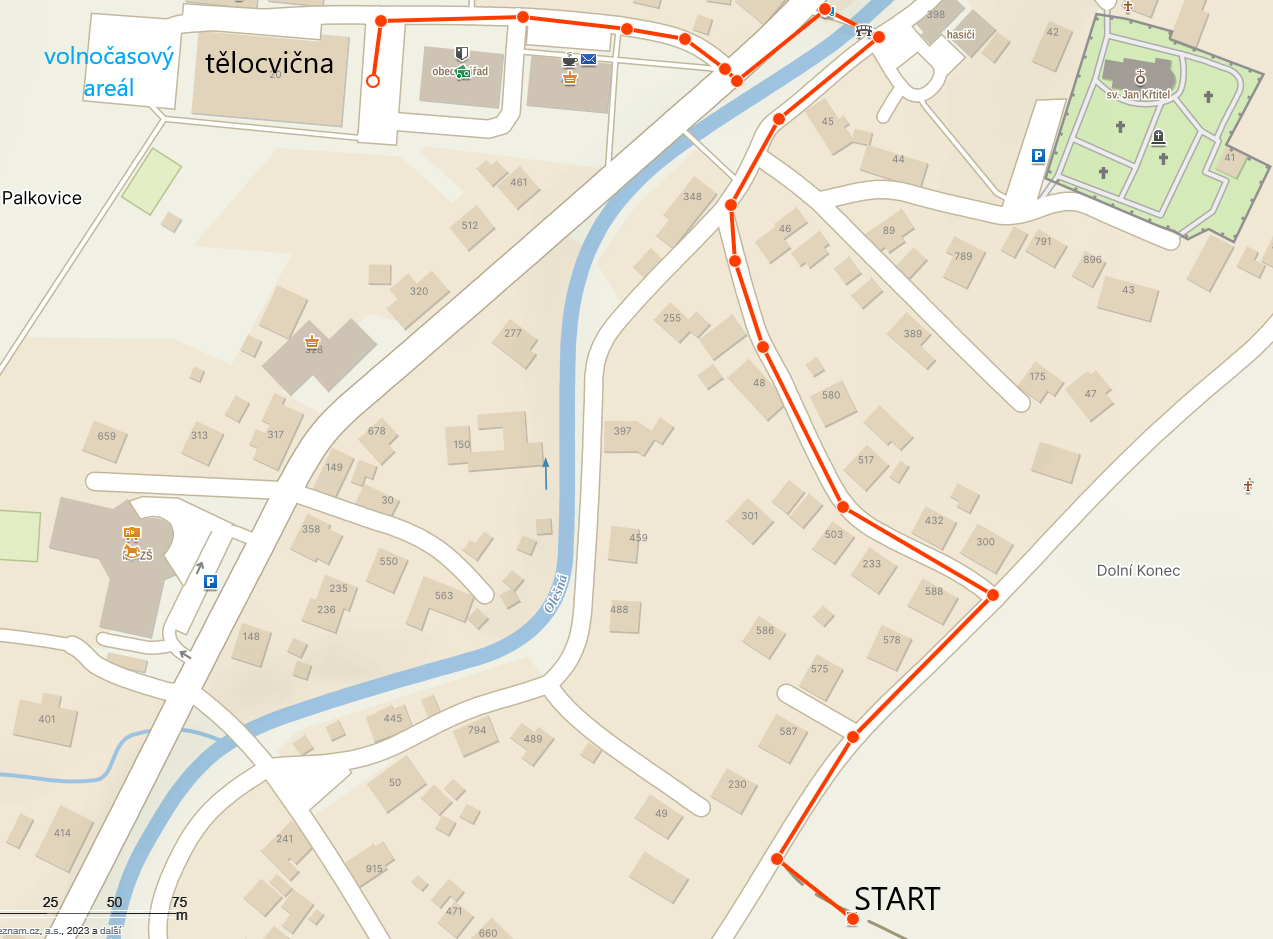 Cesta na start (pěšky cca 700m) dle mapky. Cesta vede po místních komunikacích s přechodem přes krajskou komunikaci-využívejte chodníky a přechod pro chodce.                             V prostorách startu není místo na parkování vozidel (pouze pořadatelé), prosíme o respektování tohoto omezení.ZPRACOVÁNÍ OSOBNÍCH ÚDAJŮv souladu s Nařízením Evropského parlamentu a Rady (EU) 2016/679 ze dne 27. dubna 2016 O ochraně fyzických osob v souvislosti se zpracováním osobních údajů a volném pohybu těchto údajů a o zrušení směrnice 95/46/ES (dále jen „Nařízení“)Jsem informován/a, že v souvislosti s mým přihlášením na Turistický závod pořádaný Radou Turistických závodů při Asociaci Turistických oddílů mládeže ČR (IČ 44223846) a Klubem českých turistů (IČ 00505609)(dále jen „Pořadatel“),je tento oprávněn pro záležitosti jednotlivých závodů zpracovávat mojejméno a příjmení,datum narození,adresu místa pobytu,případně též informace o sportovním klubu, do kterého jsem přihlášen / za který závodím.Veškeré osobní údaje jsou zpracovávány za účelem vedení evidence účastníků závodů a celé série a s tím souvisejícími činnostmi (např. přihlášky, odhlášky, prezentace atd.).Jsem informován/a, že na základě §3a odst. 6 ZOPS budou zpracovávány a uchovávány Osobní údaje dle bodu 1 až 4 po dobu 10 let ode dne, kdy přestanu vykonávat činnost, pro kterou jsem Pořadatelem evidován/a.Beru na vědomí, že Pořadatel může předávat Osobní údaje těmto Zpracovatelům:příslušnému pořadateli/pořadatelům jednotlivého závodu,příslušným orgánům státní správy a samosprávy v případě vyžádání,a to za účelemvedení evidence závodníku a účastníkůidentifikace jednotlivých soutěžících,Jsem informován o tom, že v případně odmítnutí poskytnutí výše zmíněných Osobních údajů se nemohu zúčastnit závodů Pořadatele.SOUHLAS SE ZPRACOVÁNÍM OSOBNÍCH ÚDAJŮSouhlasím, aby na základě čl. 6 odst. 1, písm. a) Nařízení zpracoval Pořadatel (výše zmíněný spolek) mojefotografie,videa,zvukové záznamy,sportovní výsledkyza účelemmarketingu (zejména v propagačních materiálech, letácích),prezentace na webu,prezentace na sociálních sítích (např. Facebook, Instagram, Twitter apod.),prezentace ve výroční zprávě a dalších informačních materiálech.Souhlasím, aby mé Osobní údaje byly zpracovávány a uchovávány po celou dobu trvání účelu zpracování (tedy i po tom, kdy přestanu vykonávat činnost, pro kterou jsem Pořadatelem evidován).Jsem srozuměn/srozuměna se svým právem:• mít přístup ke svým Osobním údajům (dle čl.15 Nařízení),• požadovat jejich opravu (dle čl. 16 Nařízení),• na výmaz osobních údajů bez zbytečného odkladu, pokud jsou dány důvody podle čl. 17Nařízení,• na omezení zpracování osobních údajů v případech dle čl. 18 Nařízení,• na přenositelnost údajů v případech stanovených v čl. 20 Nařízení,• odvolat tento Souhlas podle čl. 7 odst. 3 Nařízení,• podat proti Správci údajů stížnost podle čl. 77 Nařízení.Prohlašuji, že jsem si text tohoto souhlasu pečlivě přečetl/přečetla, obsahu rozumím a souhlasím s ním. To stvrzuji svým potvrzením prostřednictvím přihlášení na daný závod.Kategoriedítě s doprovodem nejmladší žactvoRok narození2014 a mladší2014 a mladšíDélka tratě2–3 km2–3 kmmladší žactvo starší žactvo mladší dorost starší dorost dospělí A dospělí B2013–20122011–20102009–20082007–20061989–20051988 a starší2–4 km2–4 km4–6 km4–6 km4–6 km4–6 km8:00 – 9:15prezentace (tělocvična)9:15nástup závodníků (tělocvična) 10:00start závodu13:00předpokládané doběhnutí posledních závodníků14:00předpokládané vyhlášení výsledků v tělocvičně